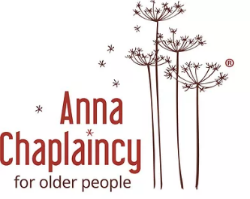 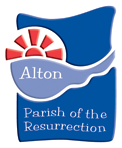 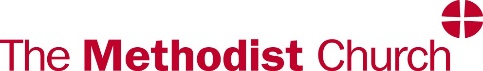 Person Specification: Anna ChaplainEmployer: Alton Methodist Church on behalf of the Greater Alton ProjectPerson Specification: Anna ChaplainEmployer: Alton Methodist Church on behalf of the Greater Alton ProjectPerson Specification: Anna ChaplainEmployer: Alton Methodist Church on behalf of the Greater Alton ProjectPerson Specification: Anna ChaplainEmployer: Alton Methodist Church on behalf of the Greater Alton ProjectEssentialEssentialDesirableMethod of assessmentIt is an occupational requirement for the person appointed to be a professing and practising Christian in a church affiliated to the Council of Churches in England and Wales.(Equality Act 2010.)Application form &ReferenceHave excellent communication skills – both written and oral InterviewApplication formBe a good listener able to engage with people’s stories. InterviewReferencesHave a commitment to, and an understanding of the needs of older people in the later stages of their lives and to participating in end-of-life ministry.Have an understanding of the nature and provision of residential care.Dementia awarenessHave an understanding of the nature and provision of residential care.Dementia awarenessInterview Experience of working within a teamHave some experience of leading, developing and supervising volunteersHave some experience of leading, developing and supervising volunteersApplication formInterview Be willing to work ecumenically as a member of mission and ministry teamsInterview Be able to work creatively to develop worship services suitable for people of differing abilitiesInterviewBe able to act as a liaison between older people, their relatives, the local churches and the management of care homes, and their staff.Application formInterviewReferencesTo be comfortable with being a visible and approachable presence at voluntary groups for older people in the area.Have experience of engaging local media to raise awareness and support fund raisingHave experience of engaging local media to raise awareness and support fund raisingInterviewHave good IT skills including a working knowledge of Microsoft Office programmes Word, Excel and PowerPointInterview Task?Be able to meet the travel requirements of the roleInterviewApplication formFull COVID 19 vaccination status ( Recent legislation requires it in all CQC Carehomes)COVID certificationSatisfactory Enhanced Disclosure from the  Disclosure & Barring ServiceDBS Application